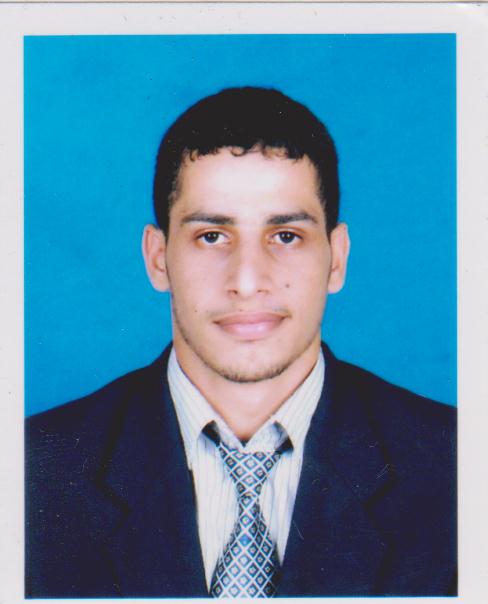 Belal Mohammed Abdullah Al-hamziContact InfoAddress	: NO 8 JLN 2/3, Melewar 2, Parit Raja, Batu Pahat, Johor, 86400Mobile No. 		: 0060-172558534Email			: alhamzib@gmail.comPersonal ParticularsAge			: 27 years oldDate of Birth		: 1st Jan 1987Nationality		: YemenGender			: MaleMarital Status		: SinglePassport Number	: 04160265Permanent Residence   : Almahwit , YemenEducational BackgroundBachelor's DegreeField of Study		: Engineering Major			: Bachelor Degree in Electrical EngineeringField of Study		: ElectricalInstitute/University	: Universiti Selangor2008-2012                          CGPA                             : 3.65Master’s DegreeField of Study		: Engineering Major			: Master’s Degree in Electrical EngineeringField of Study		: PowerInstitute/University	: Universiti Tun Hussein Onn2013-2014                          CGPA                             : 3.79Technical SkillsLanguages  Arabic                                                                                         9                             9  Malay                                                                                          3                             3Experience4 months working in Asia M&E engineering Company “Operation Department”.2 months school teacherAdditional InfoPersonal characteristics:  Punctual, independent, positive attitude, highly motivated with a desire for success, Vollyball team player, optimistic, willing to learn, problem-solver and able to work with minimum supervision, Main member of International Student Service (ISS) for 1year, joining 4 orientations activities during study. Interest- Reading- Technology Adaptive- Technology Enhancement- Project ManagementMiscellaneousWilling to travel			: yesWilling to relocate	             : yesPossess Own Transport		: NoReferencesSkillYearsProficiencyMatlab 5IntermediateCircuit Designing (Multisim Software)3IntermediateCircuit programming (VHDL programming language )<1BeginnerC, C++ programming1BeginnerCircuit Designing (Pspice Software)2IntermediateTina1IntermediatePLC1BeginnerAutoCAD1IntermediateProtues 2IntermediateMicrosoft officeExcelPower Point Ability to work with teamAbility to learn  new technologyLanguageSpokenWrittenEnglish88